2020年　　月　　日特定非営利活動法人　吹田歴史文化まちづくり協会　御中〇浜屋敷　春の「手づくり市」フードコート出店申込書私は2020年度春の手づくり市の趣旨に賛同し出店要項を了承のうえ、出店することを申し込みます。※駐車場の使用は一時のみです。車使用の場合は必ず近隣駐車場を確保してください(市営Pなど)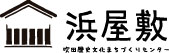 ふりがな代表者氏名ふりがな団体名住　所〒〒〒電話番号FAX番号販売内容(　　　　円)(　　　　円)(　　　　円)販売内容(　　　　円)(　　　　円)(　　　　円)販売内容(　　　　円)(　　　　円)(　　　　円)販売内容(　　　　円)(　　　　円)(　　　　円)販売内容(　　　　円)(　　　　円)(　　　　円)出店日場所：東庭 5月16日(土) / 2000円場所：東庭 5月16日(土) / 2000円場所：東庭 5月16日(土) / 2000円その他(希望に✓を記入ください)□  　机1台＋イス2脚　/ 1000円□  　電源を使用する（2口まで）※コードリールはご持参ください□ 　 火気を使用する　※使用する際は消火器をご持参ください□  　机1台＋イス2脚　/ 1000円□  　電源を使用する（2口まで）※コードリールはご持参ください□ 　 火気を使用する　※使用する際は消火器をご持参ください□  　机1台＋イス2脚　/ 1000円□  　電源を使用する（2口まで）※コードリールはご持参ください□ 　 火気を使用する　※使用する際は消火器をご持参ください